                       Математика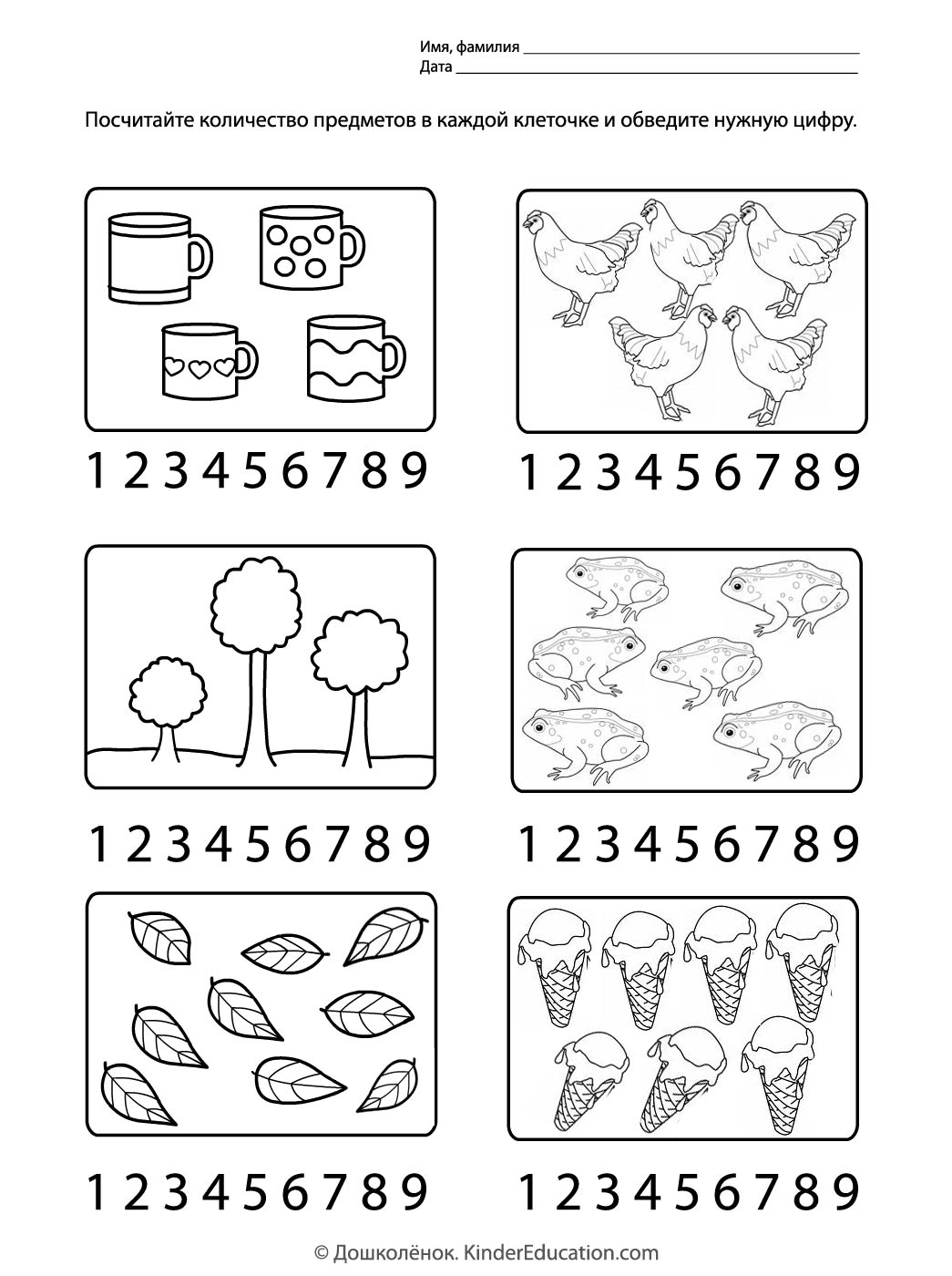 Нужно только посчитать , выбрать цифру и написать 